31. UČEBNÍ PLÁN – 3. C 		Učení na týden 15. – 19. 4. 2024 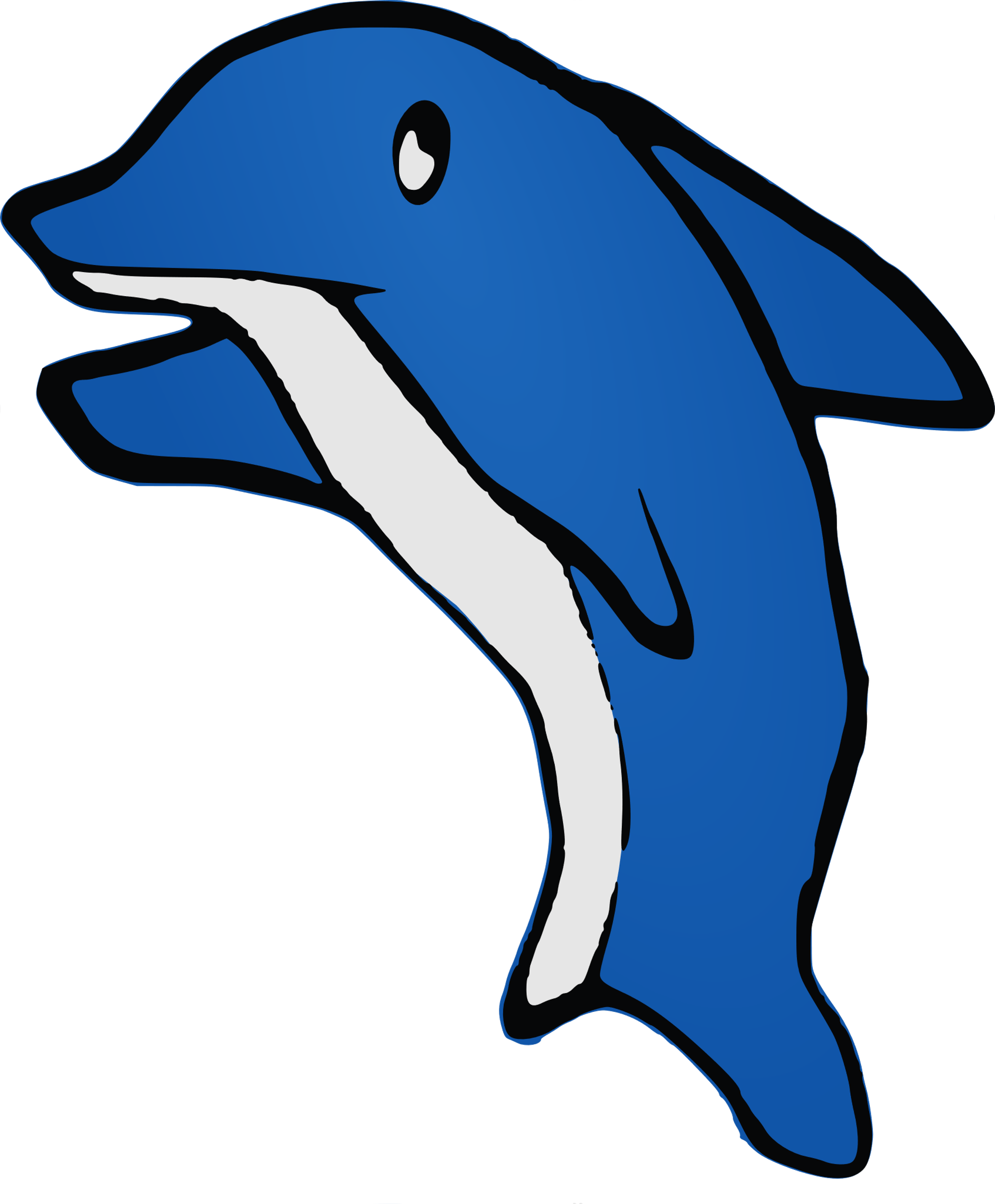 6. lekce plavání – 16. 4. 2024stejné pokyny – viz 26. UČEBNÍ PLÁN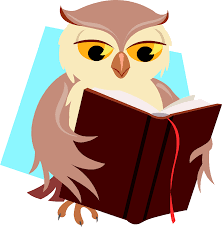 18. 4. Čtenářská dílnapráce se svojí vlastní přečtenou nebo do poloviny rozečtenou knihouPlán akcí:23. 4. volba člena z řad ZZ za třídu do ŠR od 16,00 – 18,00 hodin23. 4. TS pro všechny ZZ (pokyny ke škole v přírodě, PS na další školní rok, volba člena do ŠR, změny ve ŠŘ a další všeobecné informace pro třídu)23. – 26. 4. TS – TRIA pro ZZ pro oslovené, dále pro ZZ dle individuálního zájmuSběr papíru: ST 24. 4. – 14:30 – 16:00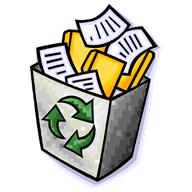  		           ČT 25. 4. – 7:30 – 8:00 a od 14:30 – 16:00 		           PÁ 26. 4. – 7:30 – 8:00Plán výukyČJ nosíme učebnici ČJ str. 86–87, PS II. díl str. 24Vyvození vyjmenovaných slov a příbuzných slov po V (vy, vysoký, výt)PP za III. čtvrtletí (středa)ČT čítanku máme ve škole (někdy si ji vezmeme domů z důvodu DÚ)Rozvoj slovní zásoby, vypravování vlastními slovyŽáci si přinesou svoji vlastní přečtenou nebo rozečtenou knihu (čtvrtek)M nosíme učebnici M III. díl str. 3–6 (v pondělí vybereme II. díl a dostaneme III. díl učebnice)Opakování učiva (sčítání, odčítání, násobení, dělení do 1000)PP za III. čtvrtletí (čtvrtek)Geometrie – 2 pravítka, kružítko:PP za III. čtvrtletí (čtvrtek)Opakování učiva o kruhu a kružniciPRV děti nosí učebnici PRVOUKY str. 43–44Test: Stonky a listy u bylin a dřevin (rozdíly)Květy – rozmnožování, plody – třídění (dužnaté x suché), zástupciAJ děti nosí UČEBNICI CHIT CHAT 1, PS CHIT CHAT (černobílý), sešit na slovíčkaVyučuje pan učitel Ing. P. Šlachta, slachta@3zs.czPČ děti budou mít vždy funkční lepidlo, nůžky a další pomůcky dle potřeby na pokyn vyučujícíhoVyučuje paní učitelka Mgr. V. Kyselová, kyselova@3zs.cz